 Россия − многонациональное государство, страна с богатой историей, славными страницами и днями воинской Славы. Однако в истории современной России есть и скорбные даты, связанные с трагическими событиями.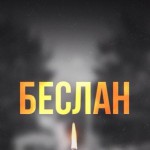  Одним из таких событий является захват школы № 1 в городе Беслане республики Северная Осетия 1 сентября 2004 года. Боевики, преследуя свои преступные цели, нарушив все каноны мирной жизни, взяли в заложники 1116 человек: женщин, детей. В течение трех суток, находясь в осаде, бандиты держали людей голодом, на изнуряющей жаре многие теряли сознание от жажды. Весь мир наблюдал с исходом этой трагедии. Развязка наступила 3 сентября 2004 года, когда в результате двух взрывов в помещении спортзала, начался штурм и спасение находившихся там людей.В результате этого чудовищного, страшного и бесчеловечного теракта погибло и умерло от ран 335 человек, в числе которых 186 детей. Во время спасения заложников, прикрывая детей своими телами, принимая пули на себя погибли десять сотрудников спецназа «Альфа» и «Вымпел» ФСБ России, двое сотрудников «Центроcпаса» МЧС РФ. В связи с трагическими событиями, произошедшими 3 сентября 2004 года, эта дата является Днем солидарности в борьбе с терроризмом. Мы с вами должны помнить о тех, кто остался навсегда в школе № 1, кто до конца и с достоинством выполнил свой воинский долг. Все наши усилия должны быть брошены на недопущение подобных трагедий, воспитание молодого поколения с неприятием идей терроризма и экстремизма. Антитеррористическая комиссия  Краснотуранского  района